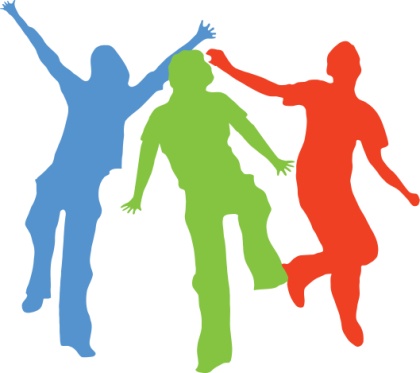 Budapest Főváros ÖnkormányzataIskolakapun Kívüli Program2015NEVEZÉSI LAPBUDAPEST VÁROSISMERETI VERSENY középiskolások számáraJelentkezési határidő: 2015. október 7. (szerda)Beküldési cím: ifjusag@budapest.huA csapatok azonos intézményből (iskola, kollégium) szerveződhetnek.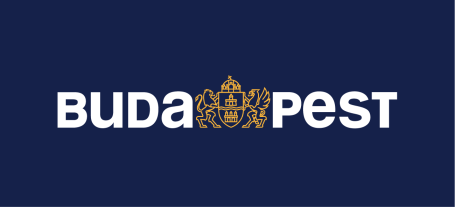 Csapat neveCsapat neveIntézmény adataiNévIntézmény adataiCímIntézmény adataiTelefonszámIntézmény adataiE-mail címKísérőtanár elérhetőségeiKísérőtanár elérhetőségeiCsapatkapitány neveCsapatkapitány neve1. Csapatkapitány e-mail címeCsapatkapitány e-mail címeCsapattagok névsoraCsapattagok névsora2.Csapattagok névsoraCsapattagok névsora3.Csapattagok névsoraCsapattagok névsora4.